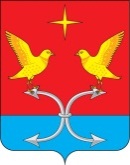 НЕЧАЕВСКИЙ СЕЛЬСКИЙ СОВЕТ НАРОДНЫХ ДЕПУТАТОВКОРСАКОВСКИЙ РАЙОН ОРЛОВСКАЯ ОБЛАСТЬРЕШЕНИЕ 20 ноября 2020 года                                                                                 № 86/1д. НечаевоОб установлении налога на имущество физических лиц на территории Нечаевского сельского поселения Корсаковского района Орловской областиПринято Нечаевским сельским Советом народных депутатов1. Ввести на территории Нечаевсвского сельского поселения Корсаковского района Орловской области (далее – поселение) налог на имущество физических лиц.2. Установить в соответствии со статьями 402, 403 Налогового кодекса Российской Федерации, что налоговая база по налогу на имущество физических лиц определяется в отношении каждого объекта налогообложения как его кадастровая стоимость, указанная в государственном кадастре недвижимости по состоянию на 1 января года, являющегося налоговым периодом, с учетом особенностей, предусмотренных статьей 403 Налогового кодекса Российской Федерации3. Установить на территории Нечаевскогосельского поселения Корсаковского района Орловской области следующие ставки налога на имущество физических лиц:а) 0,3 процента в отношении:жилых домов, частей жилых домов, квартир, частей квартир, комнат;объектов незавершенного строительства в случае, если проектируемым назначением таких объектов является жилой дом;единых недвижимых комплексов, в состав которых входит хотя бы один жилой дом;гаражей и машино-мест, в том числе расположенных в объектах налогообложения, указанных в подпункте «б)» настоящего пункта;хозяйственных строений или сооружений, площадь каждого из которых не превышает 50 квадратных метров и которые расположены на земельных участках для ведения личного подсобного хозяйства, огородничества, садоводства или индивидуального жилищного строительства;б) 2 процента в отношении объектов налогообложения, включенных в перечень, определяемый в соответствии с пунктом 7 статьи 378.2 Налогового кодекса Российской Федерации, в отношении объектов налогообложения, предусмотренных абзацем вторым пункта 10 статьи 378.2 Налогового кодекса Российской Федерации, а также в отношении объектов налогообложения, кадастровая стоимость каждого из которых превышает 300 миллионов рублей;в) 0,5 процента в отношении прочих объектов налогообложения.4.Установить , что налоговые льготы предоставляются в соответствии со ст.407 Налогового Кодекса  РФ.5. Решение Нечаевского сельского Совета народных депутатов от 06.11.2019 года № 70/1 «Об установлении налога на имущество физических лиц на территории Нечаевского сельского поселения Корсаковского района Орловской области»  считать утратившим силу с даты вступления в силу настоящего решения.6. Решение Нечаевского сельского Совета народных депутатов от 27.08.2020 года  № 81/1 «О внесении изменений и дополнений в решение Нечаевского сельского Совета народных депутатов Корсаковского района от 06.11.2019 года № 70/1 «Об установлении налога на имущество физических лиц на территории Нечаевского сельского поселения Корсаковского района Орловской области» считать утратившим силу с даты вступления в силу настоящего решения.7.Настоящее решение  разместить на информационных щитах и  на официальном сайте администрации Корсаковского района www.корсаково57.рф сельские поселения в сети «Интернет». 8. Настоящее решение вступает в силу с 1 января 2021 года, но не ранее чем по истечении одного месяца со дня его официального опубликования.И.о.ГлавыНечаевского                                                                                                    сельского поселения                                                                                             В.В.Федосеев